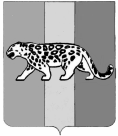  ПРОТОКОЛ    заседания межведомственной комиссии по профилактике правонарушений на территории Надеждинского муниципального района«24» декабря  2019 года								№ 5Время проведения: 11 часов 00 минут.1. Об исполнении ранее принятых решений МВК по профилактике правонарушений Приморского края и АНМРСЛУШАЛИ:   секретарь МВК - Красина О.В.                 1.1.     Принять к сведению информацию докладчика.                1.2.   В рамках контроля исполнения решений комиссии считать исполненными и снять с контроля поручения, предусмотренные:                -  пункты раздела 1, 2, 3 решения заседания МВК по профилактике правонарушений № 4 от 02.10.2019 года.                1.3. Продолжить контроль за мероприятиями, предусмотренные пунктами раздела 2, пунктами раздела 8 Решения МВК по профилактике правонарушений № 3 от 17.06.2019 года.                  1.4. Продолжить контроль за мероприятиями, предусмотренные пунктами раздела 4, 5, 6, 8 Решения МВК по профилактике правонарушений № 4 от 02.10.2019 года.   2.   О принимаемых мерах по профилактике краж чужого имущества и мошенничества на территории Надеждинского муниципального района              Согласно предоставленной из ОМВД России по Надеждинскому району информации за истекший период 2019 года зарегистрировано краж чужого имущества с проникновением в жилище - 78 преступлений (в 2018 году -45). Главной причиной краж свободным доступом является беспечность самих потерпевших граждан. Зачастую, владельцы оставляют свое имущество без присмотра. В большинстве случаев предметом хищения свободного доступа являются денежные средства, мобильные телефоны, ювелирные изделия, продукты питания, инструменты. Основным предметом преступного посягательства является: металлические изделия, стройматериалы, электроинструменты (не имеющие номерных агрегатов), продукты питания, деньги.           Причинами, способствующие совершению краж из дачных домов являются недостаточные меры по обеспечению сохранности материальных ценностей их владельцами, а также отсутствие охраны на строящихся объектах.  Точное время совершения краж, совершенных из дачных домов установить не предоставляется возможным в виду того, что промежуток времени от совершения кражи до его обнаружения составляет от одной недели до 2 месяцев. Также вызывает сложность в осуществлении работы, направленной на раскрытие указанной категории преступлений, где выступают в качестве потерпевших пенсионеры, которые зачастую не помнят куда именно и в какой промежуток времени спрятали денежные средства в силу своего возраста и физиологических отклонений.            Мошенничеств зарегистрировано 73 (в 2018 – 54). Основным видом мошенничеств являются преступления, совершенные с использованием средств связи и снятием денежных средств со счетов граждан при помощи услуги «мобильный банк». По уголовным делам, совершенных путем мошеннических действий, сотрудниками ОМВД проводятся оперативно-розыскные мероприятия судебного санкционирования, с целью установления мест обналичивания денежных средств, похищенных через «мобильный банк», своевременно направляются запросы о владельцах банковских карт, на которые были переведены денежные средства потерпевших.           Профилактикой мошенничества является информирование населения с помощью СМИ о способах и методах совершения мошенничеств, а также непосредственное общение с гражданами (заявителями, потерпевшими).СЛУШАЛИ:   ГУФСИН – Соболевская Т.Ю.	За 12 месяцев 2019 года по учетам филиала по Надеждинскому району ФКУ УИИ ГУФСИН России по Приморскому краю прошло 454 осужденных к наказаниям, не связанным с лишением свободы (в 2018 -479). Совершили повторные преступления – 17. Для профилактики рецидивной преступности усилился контроль за осужденными: проводятся беседы с осужденными по поводу трудоустройства, усилено проведение профилактических бесед, бесед воспитательного характера, как с осужденными, так и с лицами, которые положительно влияют на осужденных. Усилен контроль за лицами, ранее судимыми. В отношении данной категории лиц в суды Надеждинского района направлено 65 представлений на возложение дополнительной обязанности – прослушать лекцию психолога о профилактике повторных преступлений и правонарушений,  50 из них судом удовлетворены и обязанности осужденными выполняются. Психологами ФКУ УИИ проводятся тренинги, применяются психологические программы для обследования осужденных, принимаются меры к снижению повторной преступности среди лиц, склонных к совершению преступлений. Своевременно и в полном объеме размещается информация на стендах филиалов для осужденных без изоляции от общества.РЕШИЛИ:                    2.1.   Принять информацию докладчиков к сведению.                     2.2. Рекомендовать начальнику ОМВД России по Надеждинскому району (Ушаков А.В.), главам сельских поселений (Прохоров С.А., Смыков Д.Г., Плотников К.В.)                   - с помощью СМИ и в личных беседах проводить разъяснительную работу с населением о проявлении бдительности в качестве профилактики краж чужого имущества и мошенничеств, постоянно.                   2.3. Рекомендовать начальнику ОМВД России по Надеждинскому району (Ушаков А.В.), членам МВК совместно с участием членов ДНД, общественных объединений:                 -  в целях профилактики правонарушений, совершаемых лицами в состоянии алкогольного опьянения либо в отношении указанных лиц, в том числе в преддверии и в период новогодних и рождественских праздников провести дополнительные рейдовые мероприятия по выявлению нарушений антиалкогольного законодательства, по выявлению, пресечению нелегальной алкогольной и спиртосодержащей продукции, в том числе в ночное время, а также алкогольной продукцией домашней выработки,  по незаконной продажи алкогольной и спиртсодержащей, табачной продукции несовершеннолетним, по выявлению несовершеннолетних, (не достигших возраста 16 лет) в увеселительных заведениях, находящихся без сопровождения взрослых                   2.4.  Главам сельских поселений (Прохоров С.А., Смыков Д.Г., Плотников К.В.)                    - провести разъяснительную работу с населением, направленную на пресечение и искоренение фактов продажи и приобретения спиртсодержащей продукции домашней выработки, самогона, непищевых спиртосодержащих жидкостей. 3.  О проведении мероприятий профилактического характера, направленные на снижение нарушений несовершеннолетними правил дорожного движения. Анализ состояния работы по предупреждению детского дорожно-транспортного травматизмаСЛУШАЛИ:    ОГИБДД – Короткова Ю.А.   	За 11 месяцев 2019 года количество ДТП с участием детей снизилось (16) в 2018 году (21), раненых 16 (в 2018 -25), число погибших 2 (2).  В целях профилактики дорожно-транспортных происшествий с участием несовершеннолетних, профилактике нарушений водителями и пешеходами на территории Надеждинского района проведено 19 профилактических акций, направленных на все категории участников дорожного движения. В ходе проведения рейдовых мероприятий и ежедневной работы за 11 мес.2019 года было составлено 550 административных материалов в отношении водителей транспортных средств за нарушение правил перевозки детей. На постоянной основе инспектором БДД проводится работа по изучению несовершеннолетними ПДД, а также разъясняется ответственность за нарушение ПДД. На территории района действуют 12 общеобразовательных школ, 16 детских дошкольных образовательных учреждений, 1 коррекционная школа-интернат, 1 цент содействия семейному устройству. За истекший период 2019 года проведено 319 бесед и лекций (в 2018 – 303) ПДД, а также 15 родительских собраний.  Существует проблема: В связи с тем, что перестали оплачивать часы руководителям отрядов (кружков) ЮИД, сократилось число отрядов с 10 до 4. Отряды ЮИД создаются для работы «дети - детям» и направлены на то, что учащиеся среднего звена проводили занятия для учащихся младшего звена, таким образом,  идет большой охват вовлеченной детской аудитории в пропаганду БДД.РЕШИЛИ:3.1.  Принять информацию докладчика к сведению.         3.2.  Рекомендовать инспектору по пропаганде БДД (Короткова Ю.А.)             - направлять информацию в КДН и ЗП администрации Надеждинского муниципального района по детскому травматизму, ежеквартально         3.3.  Начальнику управления образования (Соколова И.А.)              -  возобновить работу отрядов ЮИД в образовательных учреждениях Надеждинского муниципального района, взяв за основу работу отряда СОШ № 10 п. Раздольное.4. Организационные вопросы и  деятельность добровольных   народных дружин по охране общественного порядка на территории сельских  поселений Надеждинского муниципального района.   РЕШИЛИ:  перенести обсуждение данного вопроса на следующее заседание МВК по профилактике правонарушений.   5. О реализации Подпрограммы № 2 «Усиление борьбы с преступностью, правонарушениями на территории Надеждинского муниципального района на 2016-2020 годы», утвержденной постановлением администрации Надеждинского муниципального района от 16.03.2016 № 141 «Об утверждении муниципальной программы «Безопасный район» на 2016 – 2020 годы»СЛУШАЛИ :   УО- Соколова И.А.	В рамках исполнения мероприятий, предусмотренных подпрограммой 2 «Усиление борьбы с преступностью, правонарушениями на территории Надеждинского муниципального района на 2016-2020 годы»,  в 4 квартале 2019 года в соответствии  с 120 ФЗ ежемесячно проводится мониторинг «Всеобуч», в ходе которого выявляются дети,  не посещающие занятия в школах. В общеобразовательных учреждениях с данными детьми проводится профилактическая работа. На несовершеннолетних,  пропустившие более 40 уроков без уважительных причин готовятся документы в КДН.  В каждом ОУ  созданы уголки правовых знаний. Закуплены 240  буклетов для подростков и  их родителей  по вопросам  формирования  здорового образа жизни, санитарно- гигиенических знаний. Во всех общеобразовательных учреждениях с 2-9 сентября 2019 года  проведены  мероприятия,  посвященные здоровому образу жизни (Дни Здоровья и  Дни Спорта), проведен  конкурс  плакатов «Мы за здоровый образ жизни» в ноябре 2019  года.  11-29 ноября 2019 проведена неделя правовой грамотности с участием  начальника уголовной инспекции Соболевской Т.Ю. (СОШ №1,2,3,4,5.6.9.10,)СЛУШАЛИ :   УФКС и МП- Варламова С.Б.                В целях реализации Федерального Закона № 120 от 24.06.99 года «Об основах системы профилактики безнадзорности и правонарушений несовершеннолетних» Управлением культуры, физической культуры, спорта  и молодежной политики администрации Надеждинского муниципального района ведется работа по разработке и реализации мер по созданию условий для организованного досуга и отдыха учащихся.  Во всех учреждениях культуры района разработаны планы работы с детьми. Работниками учреждений культуры направляются пригласительные письма (билеты) детям, находящимся в социально опасном положении. Учреждениями ведется круглогодичная работа по привлечению детей и подростков в кружки и секции.                В адрес Управления культуры, физической культуры, спорта и молодежной политики (УКФКС и МП) ежемесячно поступает информация от комиссии по делам несовершеннолетних и защите их прав Надеждинского муниципального района: списки несовершеннолетних состоящих на учете в органах и учреждениях системы профилактики безнадзорности и правонарушений несовершеннолетних Надеждинского муниципального района, а также списки неблагополучных семей, состоящих на учете в органах и учреждениях системы профилактики безнадзорности и правонарушений несовершеннолетних Надеждинского муниципального района. УКФКС и МП ежемесячно направляются письма в  адреса руководителей учреждений культуры и спорта района. В свою очередь сотрудники учреждений направляют в адреса несовершеннолетних письма для привлечения в кружки и  на проводимые в учреждениях мероприятия. Дети приглашаются на разнообразные  культурно - досуговые, патриотические (беседы, уроки мужества и т.п.), спортивные (спартакиады, соревнования, выполнения плановых испытаний ГТО, проводятся еженедельные зарядки) и другие мероприятия. Так же в ноябре в спортивных секциях ДЮСЦ «Надежда» для детей были проведены мероприятия направленные на предупреждение и профилактику наркомании, противодействию терроризму среди молодежи. Были проведены беседы на тему патриотического воспитания молодежи. Проводились открытые тренировки с целью популяризации спорта в НМР. Ведется  тесная работа с детским домом с. Вольно - Надеждинское. 	В организации отдыха и занятости несовершеннолетних в библиотеках района проводятся различные мероприятия: выставки-обзоры, тематические полки, беседы в целях популяризации здорового образа жизни. Работа в данном направлении проводиться и в МДОУ ДО «Детская школа искусств им. П.И. Чайковского Надеждинского района» в течение года проводятся различные выставки детских рисунков: «Нет наркотикам», «Мы против террора» и т.д. В библиотеках района проходят книжные выставки, выставки – обозрения, направленные на профилактику правонарушений: «Знать чтобы не оступиться» (выставка-совет), Всемирный день отказа от курения (беседа), «СПИД – чума 21 века!» (1декабря - Всемирный день борьбы со СПИДом) час откровенного разговора. В центре культуры и досуга Надеждинского муниципального района для несовершеннолетних работают кружки декоративно-прикладного творчества, вокальные, хореографические. Двери нашего ЦКД всегда открыты для всех желающих. С детьми и подростками, посещающими объединения,  так же периодически проводятся беседы о здоровом образе жизни. В МБОУ ДОД ДЮСЦ «Надежда» работают различные секции: футбол, волейбол, самбо, каратэ, джиу-джитсу, пауэрлифтинг, кендо, баскетбол и т.д.Для ребят посещающих кружки и секции руководителями кружков и педагогами дополнительного образования  проводятся профилактические  беседы о вреде наркомании, табакокурения и употребления спиртных напитков и других запрещенных веществ.РЕШИЛИ:5.1.   Принять информацию докладчика к сведению.5.2.   Членам МВК:        - в  целях повышения уровня обеспечения общественной безопасности и безопасности граждан и их имущества от преступных посягательств подготовить   сметный расчет и предоставить на обсуждение и утверждение в Думу Надеждинского района изменения в муниципальную программу «Безопасный район» на 2016-2020 года в раздел 1.2. «Объемы и источники финансирования Подпрограммы»  № 2   «Усиление борьбы с преступностью, правонарушениями на территории Надеждинского муниципального района на 2016-2020 годы»  в части увеличения объема финансирования на 2020 и  последующие годы, так как  предусмотренных средств (10,0 тыс.руб.) для полноценной реализации мероприятий по профилактике правонарушений, предусмотренных муниципальной программой «Безопасный район» 2016-2020 годы, недостаточно.    6. Об утверждении плана работы Межведомственной комиссии по профилактике правонарушений на 2020 год.РЕШИЛИ:6.1. Принять за основу и утвердить план работы и заседаний межведомственной комиссии по профилактике правонарушений на территории Надеждинского муниципального района на 2020 год  (Приложение 1).                     6.2. Предусмотреть возможность внесения корректировок в соответствии с планами работы МВК по профилактике правонарушений, укреплению законности и правопорядка при Администрации Приморского края на 2020 год и с учетом поступивших предложений и решений от членов МВК. ГОЛОСОВАНИЕ: «ЗА»- 10  членов – ЕДИНОГЛАСНО.          7.   Копию настоящего протокола направить в адрес членов Комиссии.  8. Контроль за исполнением настоящего протокола возложить на секретаря межведомственной  комиссии	. Заместитель председателя комиссии			                          Д.А. КотренкоСекретарь 									       О.В. КрасинаПредседатель комиссии:                              Котренко ДенисАнатольевичзаместитель главы администрации Надеждинского муниципального района Заместитель председателя комиссии:Майбах ДмитрийАнатольевичС  участием: Красильникова СветланаВладимировнаСекретарь комиссии:Красина Оксана ВалерьевнаНачальник ОГИБДД ОМВД России по Надеждинскому районупомощник прокурора Надеждинского районаведущий специалист 3 разряда отдела по делам гражданской обороны, чрезвычайным ситуациям, и пожарной безопасности администрации Надеждинского районаЧлены комиссии:Фидоренко Олег                Федорович                      и.о. начальника отдела по делам ГОЧС и ПБ     администрации Надеждинского МРЧлены комиссии:Фидоренко Олег                Федорович                      и.о. начальника отдела по делам ГОЧС и ПБ     администрации Надеждинского МРСоболевская ТатьянаЮрьевнаЛединина Мария Викторовна  начальник филиала по Надеждинскому району ФКУ УИИ ГУФСИН России по Приморскому краюзаместитель главы администрации Тавричанского сельского поселенияВарламова СветланаБорисовнаЗырянова Вера Ивановнаи.о.начальника управления культуры, физической культуры, спорта и молодёжной политики администрации Надеждинского муниципального районасекретарь комиссии по делам несовершеннолетних и защите их прав администрации Надеждинского муниципального района  Соколова ИринаАлександровнаКороткова ЮлияАлексеевна начальник управления образования администрации Надеждинского муниципального районаинспектор по пропаганде безопасности дорожного движения ОГИБДД ОМВД России по Надеждинскому районуОтсутствующие:Прохоров Станислав АлександровичСмыков Дмитрий ГеннадьевичМалахова ТатьянаАлександровнаглава администрации Надеждинского сельского поселенияглава администрации Раздольненского сельского поселениязаместитель начальника отдела надзорной деятельности и профилактической работы  Надеждинского района УНД и ПР ГУ МЧС России по Приморскому краю 